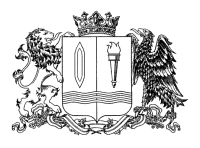 ПРАВИТЕЛЬСТВО ИВАНОВСКОЙ ОБЛАСТИПОСТАНОВЛЕНИЕПриложение к постановлениюПравительства Ивановской областиот ______________ № ______-пП О Р Я Д О К предоставления грантов «Агротуризм» сельскохозяйственным товаропроизводителям (за исключением личных подсобных хозяйств) на реализацию проектов развития сельского туризма1. Общие положения1.1. Настоящий Порядок определяет общие положения 
о предоставлении грантов «Агротуризм» сельскохозяйственным товаропроизводителям (за исключением личных подсобных хозяйств) 
на реализацию проектов развития сельского туризма (далее - грант «Агротуризм»), порядок проведения отбора получателей грантов «Агротуризм» (далее - отбор), условия и порядок предоставления грантов «Агротуризм», требования к отчетности, а также требования 
об осуществлении контроля за соблюдением условий, целей и порядка предоставления грантов «Агротуризм» и ответственности 
за их нарушение.1.2. Для целей настоящего Порядка используются следующие основные понятия:а) грант «Агротуризм» - средства бюджета Ивановской области, предоставляемые получателю средств на финансовое обеспечение его затрат, связанных с реализацией проекта развития сельского туризма;б) «заявитель» - сельскохозяйственный товаропроизводитель 
(за исключением личных подсобных хозяйств), относящийся к категории «малое предприятие» или «микропредприятие» в соответствии 
с Федеральным законом от 24.07.2007 № 209-ФЗ «О развитии малого 
и среднего предпринимательства в Российской Федерации», зарегистрированный и осуществляющий деятельность на сельской территории или на территории сельской агломерации Ивановской области, обязующийся осуществлять деятельность в течение не менее 5 лет на сельской территории или на территории сельской агломерации Ивановской области со дня получения гранта «Агротуризм» и достигнуть показателей деятельности, предусмотренных проектом развития сельского туризма.В выписке из Единого государственного реестра юридических лиц или выписке из Единого государственного реестра индивидуальных предпринимателей, должны содержаться сведения, подтверждающие наличие основного вида деятельности заявителя, соответствующего кодам Раздела 01 и (или) Раздела 03, коду 11.02 «Производство вина и винограда» Общероссийского классификатора видов экономической деятельности, утвержденного приказом Росстандарта от 31.01.2014 
№ 14-ст «ОК 029-2014 (КДЕС Ред. 2) (далее – ОКВЭД). В случае если заявителем является сельскохозяйственный потребительский кооператив (кроме сельскохозяйственного потребительского кредитного кооператива), допускается наличие основного вида деятельности, соответствующего кодам Раздела 10 ОКВЭД. в) «плановые показатели деятельности» - производственные 
и экономические показатели, включаемые в проект развития сельского туризма, в том числе объем производства и реализации сельскохозяйственной продукции, выраженный в натуральных 
и денежных показателях, объем дохода, полученного в рамках реализации проекта сельского туризма, плановое количество туристов, посетивших объекты сельского туризма сельскохозяйственных товаропроизводителей (за исключением личных подсобных хозяйств), относящихся к категории «малое предприятие» или «микропредприятие» в соответствии 
с Федеральным законом от 24.07.2007 № 209-ФЗ «О развитии малого 
и среднего предпринимательства в Российской Федерации», получивших грант «Агротуризм», и иные показатели, предусмотренные проектом развития сельского туризма. Департаментом сельского хозяйства 
и продовольствия Ивановской области (далее - Департамент) 
при необходимости устанавливаются дополнительные плановые показатели деятельности;г) «получатель средств» - заявитель, проект развития сельского туризма которого прошел отбор в порядке, установленном Министерством сельского хозяйства Российской Федерации, и настоящим Порядком;д) «проект развития сельского туризма» - документ (бизнес-план), составленный по форме, утверждаемой Министерством сельского хозяйства Российской Федерации, предусматривающий реализацию мероприятий, направленных на создание и (или) развитие объектов сельского туризма, в который включаются в том числе затраты на реализацию проекта развития сельского туризма, предусмотренные в перечне затрат, финансовое обеспечение которых допускается осуществлять за счет средств гранта «Агротуризм», финансово-экономическое обоснование, предусматривающее срок окупаемости проекта развития сельского туризма, не превышающий 5 лет, плановые показатели деятельности, обязательство по достижению которых включается в соглашение о предоставлении гранта «Агротуризм» получателю средств. Случаи и порядок внесения изменений в проект развития сельского туризма определяются Министерством сельского хозяйства Российской Федерации;е) «сельские территории» - сельские поселения, сельские населенные пункты, входящие в состав городских поселений. Перечень таких сельских населенных пунктов Ивановской области в целях настоящего Порядка определяется приказом Департамента, размещенным на официальном сайте Департамента в информационно-телекоммуникационной сети Интернет;ж) «сельские агломерации» - примыкающие друг к другу сельские территории и (или) граничащие с сельскими территориями поселки городского типа и (или) малые города. Численность населения, постоянно проживающего на территории каждого населенного пункта, входящего в состав сельской агломерации, не может превышать 30 тыс. человек. Под примыкающими друг к другу сельскими территориями понимаются сельские территории, имеющие смежные границы муниципальных образований. Перечень сельских агломераций Ивановской области в целях настоящего Порядка определяется приказом Департамента, размещенным на официальном сайте Департамента в информационно-телекоммуникационной сети Интернет;з) «срок окупаемости проекта развития сельского туризма» - период, за который сумма чистого денежного потока, генерируемого проектом развития сельского туризма, превысит сумму вложенных в него средств.1.3. Грант «Агротуризм» предоставляется в рамках реализации мероприятия подпрограммы «Развитие малых форм хозяйствования 
и сельскохозяйственной потребительской кооперации» государственной программы Ивановской области «Развитие сельского хозяйства 
и регулирование рынков сельскохозяйственной продукции, сырья и продовольствия Ивановской области», утвержденной постановлением Правительства Ивановской области от 13.11.2013 № 451-п (далее – Государственная программа), в целях финансового обеспечения затрат, 
не возмещаемых в рамках иных направлений государственной поддержки, предусмотренных Государственной программой, в целях развития на сельских территориях и на территориях сельских агломераций Ивановской области сельского туризма. 1.4. Предоставление грантов «Агротуризм» осуществляется 
в пределах объема бюджетных ассигнований, предусмотренных на эти цели в областном бюджете на соответствующий финансовый год (соответствующий финансовый год и плановый период), и лимитов бюджетных обязательств, утвержденных главному распорядителю как получателю бюджетных средств - Департаменту, в том числе за счет субсидий из федерального бюджета бюджету Ивановской области на развитие сельского туризма.1.5. К категории получателей грантов «Агротуризм», имеющих право на получение грантов «Агротуризм», относятся сельскохозяйственные товаропроизводители (за исключением личных подсобных хозяйств), зарегистрированные на сельской территории 
или на территории сельской агломерации Ивановской области, проекты развития сельского туризма которых отобраны Министерством сельского хозяйства Российской Федерации в порядке, утвержденном Министерством сельского хозяйства Российской ФедерацииКритерием отбора является соответствие участника отбора требованиям к участникам отбора, установленным пунктами 2.2 и 2.2.1 настоящего Порядка.1.6. Отбор проводится Департаментом путем запроса предложений на основании предложений (заявок), направленных участниками отбора для участия в отборе, исходя из соответствия участника отбора категориям и критериям отбора, установленным пунктом 1.5 настоящего Порядка, и очередности поступления предложений (заявок) на участие 
в отборе.1.7. При формировании проекта закона об областном бюджете 
на соответствующий финансовый год и на плановый период (проекта закона о внесении изменений в закон об областном бюджете 
на соответствующий финансовый год и на плановый период) сведения 
о грантах «Агротуризм» размещаются на едином портале бюджетной системы Российской Федерации в информационно-телекоммуникационной сети Интернет (далее - единый портал).2. Порядок проведения отбора2.1. Департамент не позднее 1 рабочего дня со дня доведения Департаментом финансов Ивановской области в установленном порядке лимитов бюджетных обязательств до Департамента как получателя средств областного бюджета на цели, указанные в пункте 1.3 настоящего Порядка, обеспечивает размещение на едином портале (в случае проведения отбора в государственной интегрированной информационной системе управления общественными финансами «Электронный бюджет» (далее - система «Электронный бюджет») или на ином сайте, на котором обеспечивается проведение отбора (с размещением указателя страницы сайта на едином портале), а также при необходимости на официальном сайте Департамента в информационно-телекоммуникационной сети «Интернет» с указанием в объявлении о проведении отбора:а) сроков проведения отбора, а также информации о возможности проведения нескольких этапов отбора с указанием сроков и порядка их проведения;б) даты начала подачи или окончания приема предложений (заявок) заявителей - участников отбора, которая не может быть ранее 30-го календарного дня, следующего за днем размещения объявления о проведении отбора;б) наименования, места нахождения, почтового адреса, адреса электронной почты Департамента;в) результата предоставления гранта «Агротуризм», указанного в пункте 3.6 настоящего Порядка;г) доменного имени, и (или) сетевого адреса, и (или) указателей страниц сайта в информационно-телекоммуникационной сети «Интернет», на котором обеспечивается проведение отбора;д) требований к участникам отбора, установленных пунктами 2.2 и 2.2.1 настоящего Порядка, и перечня документов, представляемых участниками отбора для подтверждения их соответствия указанным требованиям;е) порядка подачи предложений (заявок) участниками отбора и требований, предъявляемых к форме и содержанию предложений (заявок), подаваемых участниками отбора, в соответствии с пунктом 2.3 настоящего Порядка;ж) порядка отзыва предложений (заявок) участников отбора, порядка возврата предложений (заявок) участников отбора, определяющего в том числе основания для возврата предложений (заявок) участников отбора, порядка внесения изменений в предложения (заявки) участников отбора;з) правил рассмотрения и оценки предложений (заявок) участников отбора в соответствии с разделом 2 настоящего Порядка;и) порядка предоставления участникам отбора разъяснений положений объявления о проведении отбора, даты начала и окончания срока такого предоставления;к) срока, в течение которого победитель (победители) отбора должен подписать соглашение о предоставлении гранта «Агротуризм» (далее - соглашение);л) условий признания победителя (победителей) отбора уклонившимся от заключения соглашения;м) даты размещения результатов отбора на едином портале, а также на официальном сайте Департамента в информационно-телекоммуникационной сети Интернет.2.2. Требования, которым должны соответствовать участники отбора на первое число месяца, в котором в Департамент представляются документы, указанные в пункте 2.3 настоящего Порядка:а) у участника отбора должна отсутствовать просроченная задолженность по возврату в бюджет Ивановской области субсидий, бюджетных инвестиций, предоставленных в том числе в соответствии с иными правовыми актами, а также иная просроченная (неурегулированная) задолженность по денежным обязательствам перед Ивановской областью;б) участники отбора - юридические лица не должны находиться в процессе реорганизации (за исключением реорганизации в форме присоединения к юридическому лицу, являющемуся участником отбора, другого юридического лица), ликвидации, в отношении их не введена процедура банкротства, деятельность участника отбора не приостановлена в порядке, предусмотренном законодательством Российской Федерации, а участники отбора - индивидуальные предприниматели не должны прекратить деятельность в качестве индивидуального предпринимателя;в) участники отбора не должны являться иностранными юридическими лицами, а также российскими юридическими лицами, в уставном (складочном) капитале которых доля участия иностранных юридических лиц, местом регистрации которых является государство или территория, включенные в утвержденный Министерством финансов Российской Федерации перечень государств и территорий, предоставляющих льготный налоговый режим налогообложения и (или) не предусматривающих раскрытия и предоставления информации при проведении финансовых операций (офшорные зоны), в совокупности превышает 50%;г) участники отбора не должны получать средства из бюджета Ивановской области на основании иных нормативных правовых актов Ивановской области на цели, установленные пунктом 1.3 настоящего Порядка;е) с2.2.1. Иные требования к участникам отбора:а) участник отбора должен относиться к категории получателей грантов «Агротуризм», имеющих право на получение грантов «Агротуризм», установленной пунктом 1.5 настоящего Порядка;б) проекта развития сельского туризма должен пройти отбор в Министерстве сельского хозяйства Российской Федерации.2.3. Для участия в отборе участник отбора представляет в Департамент следующие документы:а) предложение (заявку), подписанную участником отбора, составленную по форме согласно приложению 1 к настоящему Порядку;б) проект развития сельского туризма по форме согласно приложению 2 к Порядку проведения конкурсного отбора проектов развития сельского туризма, формы проекта развития сельского туризма, перечня документов для участия в конкурсном отборе проектов развития сельского туризма, требований к ним и формы их представления, требований к заявителям для участия в конкурсном отборе проектов развития сельского туризма, а также случаев и порядка внесения изменений в проект развития сельского туризма, утвержденному приказом Министерства сельского хозяйства Российской Федерации 
от 10.02.2022 № 68;в) таблицу плановых показателей деятельности участника отбора по форме согласно приложению 4 к Порядку проведения конкурсного отбора проектов развития сельского туризма, формы проекта развития сельского туризма, перечня документов для участия в конкурсном отборе проектов развития сельского туризма, требований к ним и формы 
их представления, требований к заявителям для участия в конкурсном отборе проектов развития сельского туризма, а также случаев и порядка внесения изменений в проект развития сельского туризма, утвержденному приказом Министерства сельского хозяйства Российской Федерации от 10.02.2022 № 68;;г) обязательство участника отбора по участию в софинансировании проекта развития сельского туризма в размере, установленном настоящим Порядком, подтвержденное письмом кредитной организации или выпиской (справкой) из банковского счета участника отбора, заверенными кредитной организацией, подтверждающими наличие денежных средств заявителя. В случае обеспечения софинансирования проекта развития сельского туризма заемными средствами, обязательство может быть подтверждено копией договора о предоставлении кредита (займа) на реализацию проекта развития сельского туризма, заверенной кредитной организацией (организацией, предоставившей займ). Данные документы должны быть выданы кредитной организацией не ранее чем за 30 календарных дней до даты подачи документов в Департамент;д) справку (сведения) налогового органа об отсутствии у участника отбора неисполненной обязанности по уплате налогов, сборов, страховых взносов, пеней, штрафов, процентов, подлежащих уплате в соответствии с законодательством Российской Федерации о налогах и сборах, в сумме, превышающей 10 тыс. рублей, выданную не ранее чем за 30 календарных дней до даты подачи документов в Департамент.Ответственность за достоверность представляемых документов несут участники отбора.2.4. Копии представляемых документов заверяются подписью и печатью (при наличии) участника отбора.2.5. Порядок рассмотрения Департаментом предложений (заявок) участников отбора на предмет их соответствия установленным в объявлении о проведении отбора требованиям.Департамент рассматривает документы в срок, не превышающий 5 рабочих дней со дня их представления в Департамент, в следующем порядке:а) в день получения документов, указанных в пункте 2.3 настоящего Порядка, осуществляется их регистрация в порядке поступления в журнале регистрации, который нумеруется, прошнуровывается и скрепляется печатью Департамента;б) Департамент в течение 2 рабочих дней со дня получения документов, представленных участниками отбора в соответствии с пунктом 2.3 настоящего Порядка, в порядке межведомственного информационного взаимодействия запрашивает следующие сведения в государственных органах, органах местного самоуправления и подведомственных государственным органам или органам местного самоуправления организациях, в распоряжении которых находятся документы в соответствии с нормативными правовыми актами Российской Федерации, нормативными правовыми актами Ивановской области, муниципальными правовыми актами:сведения из Единого государственного реестра юридических лиц (для юридических лиц);сведения из Единого государственного реестра индивидуальных предпринимателей (для индивидуальных предпринимателей);сведения о наличии (отсутствии) неисполненной обязанности по уплате налогов, сборов, страховых взносов, пеней, штрафов, процентов, подлежащих уплате в соответствии с законодательством Российской Федерации о налогах и сборах.Участники отбора вправе представить документы, содержащие сведения, указанные в настоящем подпункте, по собственной инициативе;в) Департамент осуществляет проверку документов и принимает одно из следующих решений:о предоставлении гранта «Агротуризм» участнику отбора;об отклонении предложения (заявки) участника отбора;г) в случае принятия решения о предоставлении гранта «Агротуризм» Департамент включает участника отбора в реестр получателей гранта «Агротуризм» и заключает с ним соглашение в порядке, установленном пунктом 3.5 настоящего Порядка;д) в случае принятия решения об отклонении предложения (заявки) участника отбора Департамент направляет участнику отбора письменное уведомление об отклонении предложения (заявки) участника отбора с указанием причин для отклонения предложения (заявки) в соответствии с основаниями, установленными пунктом 2.7 настоящего Порядка.2.6. Информации о результатах рассмотрения предложений (заявок) на едином портале (в случае проведения отбора в системе «Электронный бюджет») или на ином сайте, на котором обеспечивается проведение отбора (с размещением указателя страницы сайта на едином портале), а также на официальном сайте Департамента в информационно-телекоммуникационной сети «Интернет», размещается в срок, не превышающий 5 рабочих дней со дня проведения заседания региональной конкурсной комиссии и включающей следующие сведения:дату, время и место проведения рассмотрения предложений (заявок);дату, время и место оценки предложений (заявок) участников отбора;информацию об участниках отбора, предложения (заявки) которых были рассмотрены;информацию об участниках отбора, предложения (заявки) которых были отклонены, с указанием причин их отклонения, в том числе положений объявления о проведении отбора, которым не соответствуют такие предложения (заявки);последовательность оценки предложений (заявок) участников отбора, присвоенные предложениям (заявкам) участников отбора значения по каждому из предусмотренных критериев оценки предложений (заявок) участников отбора, принятое на основании результатов оценки указанных предложений (заявок) решение о присвоении таким предложениям (заявкам) порядковых номеров;наименование получателя (получателей) грантов «Агротуризм», с которым заключается соглашение, и размер предоставляемого ему гранта «Агротуризм».2.7. Основания для отклонения предложения (заявки) участника отбора на стадии рассмотрения и оценки предложений (заявок):а) несоответствие участника отбора требованиям, установленным пунктами 2.2 и 2.2.1 настоящего Порядка;б) несоответствие представленных участником отбора предложений (заявок) и документов требованиям к предложениям (заявкам) участников отбора, установленным в объявлении о проведении отбора;в) недостоверность предоставленной участником отбора информации, в том числе информации о месте нахождения и адресе юридического лица;г) подача участником отбора предложения (заявки) после даты и (или) времени, определенных для подачи предложений (заявок).2.8. Отклонение предложения (заявки) не является препятствием для повторного направления участником отбора предложения (заявки) в случае устранения причин, послуживших основанием для отклонения предложения (заявки) участника отбора.Повторное направление предложения (заявки) после устранения причин, послуживших основанием для отклонения предложения (заявки), и последующее рассмотрение предложения (заявки) осуществляются в порядке, установленном пунктами 2.3 - 2.5 настоящего Порядка.3. Условия и порядок предоставления гранта«Агротуризм»3.1. Грант «Агротуризм» предоставляется получателю средств (далее - грантополучатель) при условии соответствия грантополучателя требованиям, установленным пунктами 2.2 и 2.2.1 настоящего Порядка, а также с учетом следующих условий: а) срок освоения средств гранта «Агротуризм» составляет не более 18 месяцев со дня получения указанных средств. В случае наступления обстоятельств непреодолимой силы, препятствующих освоению средств гранта «Агротуризм» в установленный срок, срок освоения средств гранта «Агротуризм» может быть продлен по решению Департамента, но не более чем на 6 месяцев, в порядке, установленном Департаментом; б) отчуждение имущества, приобретенного за счет средств гранта «Агротуризм», допускается только при согласовании с Министерством сельского хозяйства Российской Федерации, а также при условии неухудшения плановых показателей деятельности, предусмотренных проектом развития сельского туризма и соглашением, заключаемым между грантополучателем и Департаментом; в) финансовое обеспечение затрат грантополучателя, предусмотренных проектом развития сельского туризма, за счет иных направлений государственной поддержки не допускается; г) размер гранта «Агротуризм», предоставляемого конкретному грантополучателю, определяется комиссией по организации и проведению отбора проектов развития сельского туризма, формируемой Министерством сельского хозяйства Российской Федерации (далее – комиссия) в зависимости от размера собственных средств грантополучателя, направленных на реализацию проекта развития сельского туризма.Для получателей средств, использующих право на освобождение от исполнения обязанностей налогоплательщика, связанных с исчислением и уплатой налога на добавленную стоимость, финансовое обеспечение части их затрат осуществляется исходя из суммы расходов на приобретение товаров (работ, услуг), включая сумму налога на добавленную стоимость.Если размер гранта, предоставляемого грантополучателю в соответствии с решением комиссии, меньше запрашиваемой в предложении (заявке) суммы, грантополучатель вправе привлечь дополнительно внебюджетные средства в целях реализации проекта сельского туризма в полном объеме согласно бюджету, указанному в предложении (заявке), или отказаться от получения гранта «Агротуризм», о чем должен проинформировать Департамент в течение 10 календарных дней со дня опубликования протокола заседания региональной конкурсной комиссии; д) приобретение за счет гранта «Агротуризм» имущества, ранее приобретенного за счет иных форм государственной поддержки, не допускается; е) у грантополучателя на дату представления предложения (заявки) в Департамент должны отсутствовать неисполненные обязанности по уплате налогов, сборов, страховых взносов, пеней, штрафов и процентов, подлежащих уплате в соответствии с законодательством Российской Федерации о налогах и сборах, в сумме, превышающей 10 тыс. рублей.ж) заключения соглашения в порядке, установленном пунктом 3.5 настоящего Порядка.3.2. Основания для отказа грантополучателю в предоставлении гранта «Агротуризм»:а) несоответствие представленных грантополучателем документов требованиям, определенным в соответствии с пунктом 2.1 настоящего Порядка, или непредставление (представление не в полном объеме) указанных документов;б) установление факта недостоверности предоставленной грантополучателем информации.3.3. Грант «Агротуризм» предоставляется грантополучателю на реализацию проекта развития сельского туризма в размере:до 3 млн. рублей (включительно) - при направлении на реализацию проекта развития сельского туризма собственных средств грантополучателя в размере не менее 10 процентов его стоимости;до 5 млн. рублей (включительно) - при направлении на реализацию проекта развития сельского туризма собственных средств грантополучателя в размере не менее 15 процентов его стоимости;до 8 млн. рублей (включительно) - при направлении на реализацию проекта развития сельского туризма собственных средств грантополучателя в размере не менее 20 процентов его стоимости;до 10 млн. рублей (включительно) - при направлении на реализацию проекта развития сельского туризма собственных средств грантополучателя в размере не менее 25 процентов его стоимости.Целевые направления расходования гранта «Агротуризм» определяются Министерством сельского хозяйства Российской Федерации по согласованию с Министерством финансов Российской Федерации. Грант «Агротуризм» предоставляется однократно.3.4. Меры ответственности за нарушение условий, целей и порядка предоставления грантов «Агротуризм».3.4.1. В случае нарушения грантополучателем условий, установленных при их предоставлении, выявленного по фактам проверок, проведенных Департаментом или органом государственного финансового контроля Ивановской области, сумма предоставленного гранта «Агротуризм» подлежит возврату в размере 100%.3.4.2. В случае недостижения грантополучателем показателя, необходимого для достижения результата предоставления гранта «Агротуризм», устанавливаемого Департаментом в соглашении в соответствии с пунктом 3.6 настоящего Порядка, сумма гранта «Агротуризм» подлежит возврату из расчета 1% размера полученного гранта «Агротуризм» за каждый процентный пункт снижения значения выполнения грантополучателем показателя, необходимого для достижения результата предоставления гранта «Агротуризм».3.4.3. В случае установления фактов, указанных в пунктах 3.4.1 или 3.4.2 настоящего Порядка, возврат субсидии осуществляется в доход областного бюджета в соответствии с бюджетным законодательством Российской Федерации.3.4.4. Департамент в течение 30 календарных дней со дня установления фактов, указанных в пунктах 3.4.1 или 3.4.2 настоящего Порядка, направляет грантополучателю письменное уведомление о необходимости возврата суммы гранта «Агротуризм» с указанием причины, послужившей основанием для возврата гранта «Агротуризм», и реквизитов для перечисления денежных средств.Грантополучатель в течение 30 календарных дней со дня получения письменного уведомления о необходимости возврата суммы субсидии обязан произвести возврат суммы субсидии.При отказе грантополучателя произвести возврат суммы гранта «Агротуризм» в добровольном порядке сумма гранта «Агротуризм» взыскивается в судебном порядке в соответствии с законодательством Российской Федерации.3.5. Условия и порядок заключения между Департаментом и грантополучателем соглашения, дополнительного соглашения к соглашению (далее - дополнительное соглашение).Соглашение (дополнительное соглашение) заключается в соответствии с типовой формой, установленной Министерством финансов Российской Федерации для соглашений о предоставлении субсидий из федерального бюджета, в форме электронного документа в государственной интегрированной информационной системе управления общественными финансами «Электронный бюджет» (далее - система «Электронный бюджет») и подписывается усиленной квалифицированной подписью лиц, имеющих право действовать от имени каждой из сторон соглашения.Департамент формирует проект соглашения и направляет его в системе «Электронный бюджет» для подписания грантополучателем в срок, не превышающий 10 рабочих дней со дня проведения заседания региональной конкурсной комиссии.При изменении условий соглашения в случаях, предусмотренных соглашением, Департамент в течение 10 рабочих дней формирует проект дополнительного соглашения и направляет его в системе «Электронный бюджет» для подписания грантополучателем.При предоставлении грантов «Агротуризм» обязательными условиями их предоставления, включаемыми в соглашение и договоры (соглашения), заключенные в целях исполнения обязательств по соглашению, являются согласие грантополучателей и лиц, являющихся поставщиками (подрядчиками, исполнителями) по договорам (соглашениям), заключенным в целях исполнения обязательств по соглашению, на осуществление Департаментом и органом государственного финансового контроля Ивановской области проверок соблюдения ими условий, целей и порядка предоставления грантов «Агротуризм» и запрет приобретения за счет полученных средств иностранной валюты, за исключением операций, осуществляемых в соответствии с валютным законодательством Российской Федерации при закупке (поставке) высокотехнологичного импортного оборудования, сырья и комплектующих изделий, а также связанных с достижением целей предоставления средств иных операций, определенных нормативными правовыми актами, регулирующими предоставление грантов «Агротуризм».В соглашение включаются:условие о согласовании новых условий соглашения 
или о расторжении соглашения при недостижении согласия по новым условиям в случае уменьшения Департаменту ранее доведенных лимитов бюджетных обязательств, указанных в пункте 1.4 настоящего Порядка, приводящего к невозможности предоставления гранта «Агротуризм» 
в размере, определенном в соглашении;положения о казначейском сопровождении, установленные правилами казначейского сопровождения в соответствии с бюджетным законодательством Российской Федерации;обязательство по осуществлению деятельности в течение не менее 5 лет на территориях, указанных в подпунктах «е» и «ж» пункта 1.2 настоящего Порядка, со дня получения гранта «Агротуризм»;обязательство по достижению плановых показателей деятельности.3.6. Результатами предоставления гранта «Агротуризм» являются:а) количество проектов развития сельского туризма, получивших государственную поддержку, обеспечивающих прирост производства сельскохозяйственной продукции (единиц);б) прирост объема производства сельскохозяйственной продукции сельскохозяйственными товаропроизводителями, получившими грант «Агротуризм» (процентов).Показателем, необходимым для достижения результатов предоставления гранта «Агротуризм», указанных в подпунктах «а» и «б» настоящего пункта, является количество туристов, посетивших объекты сельского туризма сельскохозяйственных товаропроизводителей, получивших грантовую поддержку (единиц), значение которого устанавливается Департаментом в соглашении.3.7. Перечисление гранта «Агротуризм» грантополучателю 
на лицевой счет, открытый для учета средств юридических лиц, 
не являющихся участниками бюджетного процесса, в Управлении Федерального казначейства по Ивановской области, осуществляется единовременно в полном объеме в течение 10 рабочих дней со дня открытия указанного лицевого счета.4. Требования к отчетности4.1. Получатели гранта «Агротуризм» представляют в Департамент:а) отчет о достижении значений результатов предоставления гранта «Агротуризм» и показателя, необходимого для достижения результатов предоставления гранта «Агротуризм», установленных в соответствии с пунктом 3.6 настоящего Порядка, по форме, определенной типовой формой соглашения, установленной Министерством финансов Российской Федерации, в срок до 10 января года, следующего за годом предоставления гранта «Агротуризм»;б) отчет об осуществлении расходов, источником финансового обеспечения которых является грант «Агротуризм», по форме, определенной типовой формой соглашения, установленной Министерством финансов Российской Федерации, в срок не позднее 10 рабочего дня, следующего за отчетным кварталом.4.2. Департамент вправе устанавливать в соглашении сроки и формы дополнительной отчетности, предоставляемой получателями гранта «Агротуризм».5. Требования об осуществлении контроля за соблюдениемусловий, целей и порядка предоставления грантов «Агротуризм» и ответственности за их нарушение5.1. Департамент и орган государственного финансового контроля Ивановской области осуществляют проверку соблюдения условий, целей и порядка предоставления грантов «Агротуризм» грантополучателями.Выражение согласия грантополучателя на осуществление указанных в настоящем пункте проверок осуществляется путем подписания соглашения.5.2. В случае нарушения грантополучателем условий, установленных при предоставлении гранта «Агротуризм», выявленного в том числе по фактам проверок, проведенных Департаментом и органом государственного финансового контроля Ивановской области, а также
в случае недостижения значений результата предоставления гранта «Агротуризм» и показателя, необходимого для достижения результата предоставления гранта «Агротуризм», установленных в соответствии с пунктом 3.6 настоящего Порядка, грант «Агротуризм» подлежит возврату в бюджет Ивановской области в порядке, определенном пунктом 3.4 настоящего Порядка.5.3 Департамент проводит мониторинг достижения результатов предоставления гранта «Агротуризм» исходя из достижения значений результатов предоставления гранта «Агротуризм», определенных соглашением, и событий, отражающих факт завершения соответствующего мероприятия по получению результата предоставления гранта «Агротуризм» (контрольная точка), в порядке и по формам, которые установлены Министерством финансов Российской Федерации.Приложение 1к Порядку предоставления грантов «Агротуризм» сельскохозяйственным товаропроизводителям (за исключением личных подсобных хозяйств) на реализацию проектов развития сельского туризмаПредложение (заявка)Направляется на участие в конкурсном отборе проектов развития сельского туризма на предоставление гранта «Агротуризм» 
в соответствии с Порядком предоставления грантов «Агротуризм» сельскохозяйственным товаропроизводителям (за исключением личных подсобных хозяйств) на реализацию проектов развития сельского туризма, утвержденным постановлением Правительства Ивановской области от_____ № _____-п (далее - Порядок).Заявитель:______________________________________________________(наименование юридического лицаили фамилия, имя, отчество (при наличии) индивидуального предпринимателя)в лице _________________________________________________________(наименование должности, фамилия, имя, отчество (при наличии) руководителя (лица, исполняющего обязанности руководителя) участника конкурсаКонтактная информация__________________________________________(адрес электронной почты, номер контактного телефона)Юридический адрес:_____________________________________________Наименование регистрационного органа:___________________________________________________________________________________________Дата регистрации:________________________________________________ОГРН (для юридического лица) или ОГРНИП (для индивидуального предпринимателя)________________________________________________ ИНН: _________________________________________________________ОКВЭД (основной, дополнительный) _______________________________Проект развития сельского туризма планируется реализовать 
на территории __________________________________________________(наименование субъекта Российской Федерации и муниципального образования, на территории которых планируется реализовать проект, ОКТМО)Для реализации проекта развития сельского туризма планирую использовать земельный(-ые) участок(-ки), принадлежащий(-е) 
на праве_______________________________________________________.Объем запрашиваемого гранта «Агротуризм» на реализацию проекта составляет ________________________________________ рублей(сумма цифрами и прописью)Размер собственных средств заявителя, вкладываемых 
в реализацию проекта сельского туризма, составляет ___________ рублей(сумма цифрами и прописью)или _______процентов от общего объема средств на реализацию проекта сельского туризма.К настоящему предложению (заявке) прилагаются документы:- ____________________________________________________________;- ____________________________________________________________;- ____________________________________________________________.Настоящим гарантируем достоверность сведений, представленных в предложении (заявке), а также прилагаемых документах.Подтверждаю, что на первое число месяца, в котором в Департамент представляются документы, указанные в пункте 2.3 Порядка: а) у заявителя отсутствует просроченная задолженность по возврату в бюджет Ивановской области субсидий, бюджетных инвестиций, предоставленных в том числе в соответствии с иными правовыми актами, а также иная просроченная (неурегулированная) задолженность по денежным обязательствам перед Ивановской областью; б) заявитель - юридическое лицо не находится в процессе реорганизации (за исключением реорганизации в форме присоединения к юридическому лицу, являющемуся участником отбора, другого юридического лица), ликвидации, в отношении него не введена процедура банкротства, деятельность заявителя не приостановлена в порядке, предусмотренном законодательством Российской Федерации, а заявитель - индивидуальный предприниматель не прекратил деятельность в качестве индивидуального предпринимателя; в) заявитель не является иностранным юридическим лицом, а также российским юридическим лицом, в уставном (складочном) капитале которого доля участия иностранных юридических лиц, местом регистрации которых является государство или территория, включенные в утвержденный Министерством финансов Российской Федерации перечень государств и территорий, предоставляющих льготный налоговый режим налогообложения и (или) не предусматривающих раскрытия и предоставления информации при проведении финансовых операций (офшорные зоны), в совокупности превышает 50%; г) заявитель не получает средства из бюджета Ивановской области на основании иных нормативных правовых актов Ивановской области на цели, установленные пунктом 1.3 Порядка; д) у заявителя отсутствует неисполненная обязанность по уплате налогов, сборов, страховых взносов, пеней, штрафов и процентов, подлежащих уплате в соответствии с законодательством Российской Федерации о налогах и сборах, в сумме, превышающей 10 тыс. рублей.Заявитель дает согласие на публикацию (размещение) 
в информационно-телекоммуникационной сети Интернет информации 
о заявителе, о подаваемом участником отбора предложении (заявке), иной информации о заявителе, связанной с соответствующим отбором. В соответствии с Федеральным законом от 27.07.2006 № 152-ФЗ 
«О персональных данных» заявитель дает согласие на обработку персональных данных с целью участия в отборе. Настоящее согласие 
на обработку персональных данных действует со дня его подписания до дня его отзыва в письменной форме. Сообщаем, что для оперативного уведомления нас по вопросам организационного характера и взаимодействия с Департаментом 
и уполномоченными им лицами нами уполномочен_____________________________________________________________(фамилия, имя, отчество (при наличии), должность и контактная информация уполномоченного лица, включая адрес электронной почты, номер контактного телефона)Регистрационный номер и дата регистрации заявления:№ _____________ от ________________ 20___ г.      (заполняется Департаментом сельского хозяйства
              и продовольствия Ивановской области)от _______________ № _______-пг. ИвановоОб утверждении Порядка предоставления грантов «Агротуризм» сельскохозяйственным товаропроизводителям (за исключением личных подсобных хозяйств) на реализацию проектов развития сельского туризмаВ соответствии со статьей 78 Бюджетного кодекса Российской Федерации, постановлениями Правительства Российской Федерации 
от  № 717 «О Государственной программе развития сельского хозяйства и регулирования рынков сельскохозяйственной продукции, сырья и продовольствия», от  № 1492 «Об общих требованиях 
к нормативным правовым актам, муниципальным правовым актам, регулирующим предоставление субсидий, в том числе грантов в форме субсидий, юридическим лицам, индивидуальным предпринимателям, 
а также физическим лицам - производителям товаров, работ, услуг, 
и о признании утратившими силу некоторых актов Правительства Российской Федерации и отдельных положений некоторых актов Правительства Российской Федерации» и Законом Ивановской области 
от  № 125-ОЗ «О государственной поддержке сельскохозяйственного производства в Ивановской области» Правительство Ивановской области п о с т а н о в л я е т:1. Утвердить Порядок предоставления грантов «Агротуризм» сельскохозяйственным товаропроизводителям (за исключением личных подсобных хозяйств) на реализацию проектов развития сельского туризма (прилагается).2. Настоящее постановление вступает в силу после его официального опубликования, за исключением пункта 5.3 Порядка, утвержденного настоящим постановлением, который вступает в силу с 01.01.2024.ГубернаторИвановской областиС.С. ВоскресенскийЗаявитель / уполномоченное лицо заявителяФИОподписьрасшифровкаМП (при наличии)